Как действовать в случае теракта в школе.  1. Если рядом с тобой находится учитель, следуй его   инструкциям.  2. Прячься под партами, столами, постарайся сидеть тихо и не паниковать.  3. На случай штурма пригнись к полу – как можно ниже по отношению к окнам.  4. Если ты находишься в коридоре, холле или спортзале, постарайся найти помещение, в котором можно закрыться. Там нужно сидеть тихо, не звать на помощь.  5. Если удалось спрятаться, свяжись со спасателями по номеру «112», «02», позвони родителям. Скажи, где ты находишься.  6. При стрельбе или взрыве падай на пол и прикрой голову руками. Если есть возможность – скройся за крепкими предметами – опрокинь шкаф, стол и спрячься за ними.  7. После освобождения не покидай самостоятельно помещение, ведь есть риск получить случайное ранение.  Главное: никогда не нужно бояться. Но всегда необходимо быть настороже. Надо знать, где находятся выходы из здания, в котором вы находитесь – школе, кинотеатре, спортивном клубе. Нужно быть внимательным к тому, что происходит вокруг.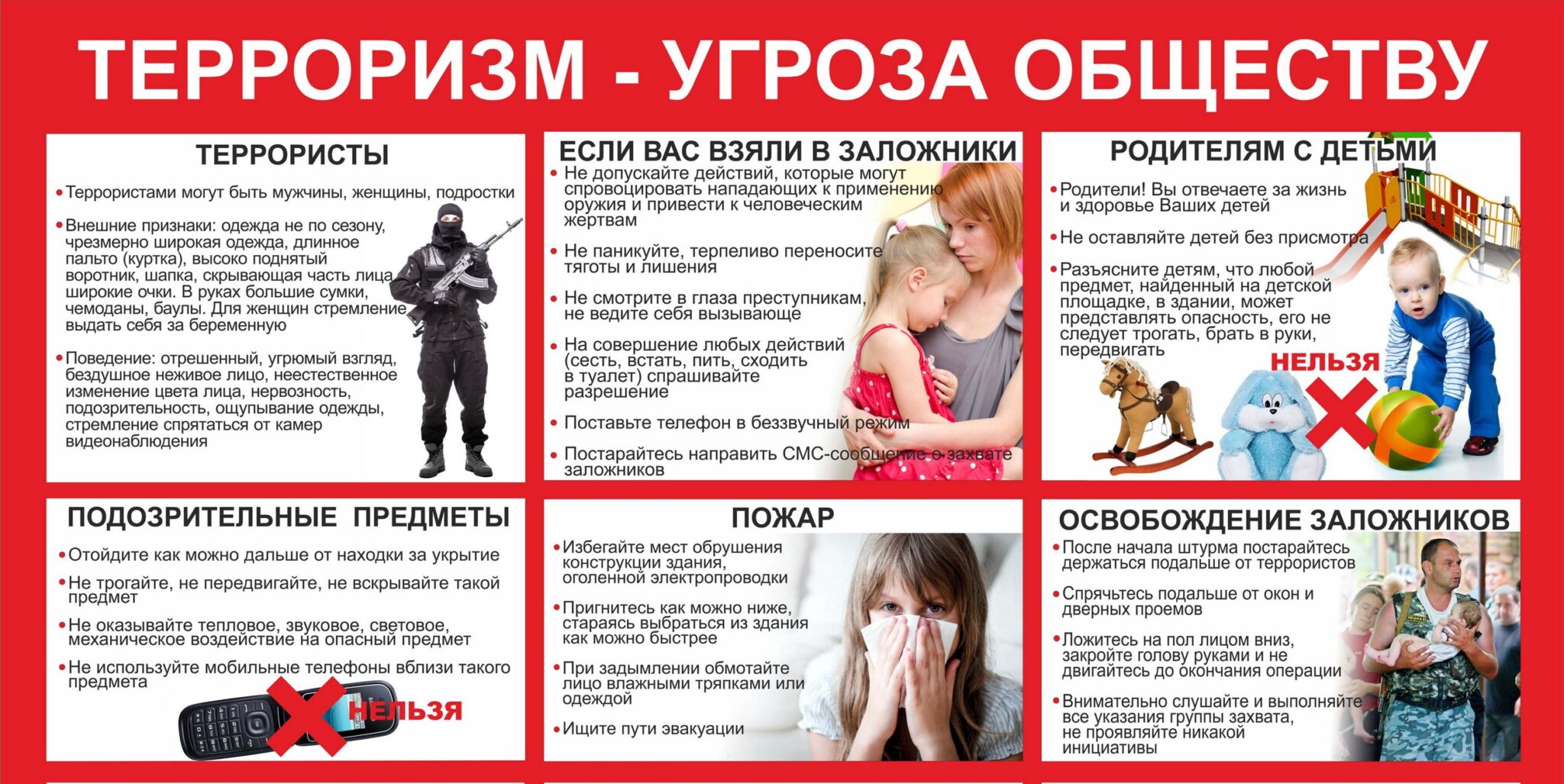 